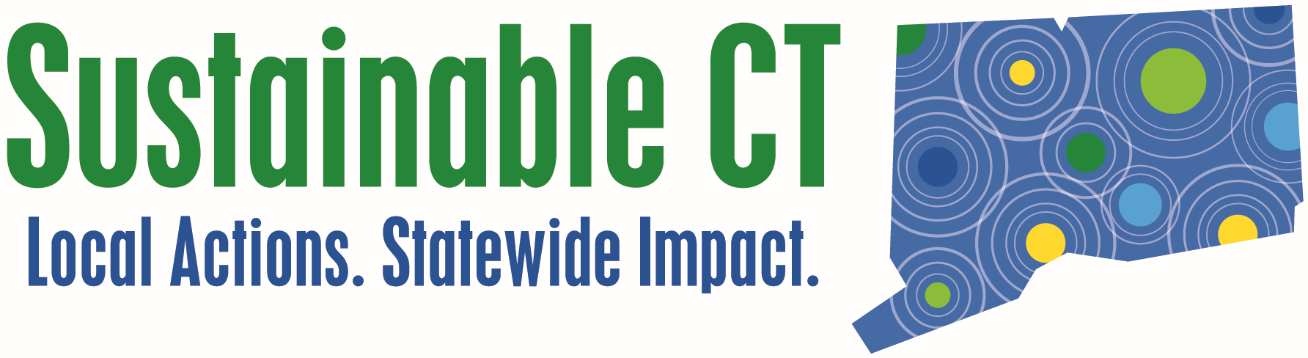 Sustainable CT ResolutionA municipality must pass a resolution prior to registering to participate in Sustainable CT. The purpose of the resolution is to formally demonstrate the municipality’s interest in using the voluntary menu of actions and Sustainable CT resources. The resolution must be passed by the municipal legislative body, except in towns with a town meeting form of government, where a resolution by the Board of Selectman may be used. 
You may use the template below or draft a modified resolution to meet the requirements of registering to participate in Sustainable CT. A modified resolution must at least include the following: Statement of intent of the municipality to participate in Sustainable CT.Designation of the municipal official or staff position (title only; a name is not necessary to include in resolution) to serve as the point of contact for Sustainable CT, which includes online registration of your municipality.The establishment of an advisory Sustainability Team (or modification of an existing committee or team) to promote implementation of Sustainable CT voluntary actions leading towards certification. See Sustainability Team Guidance document for more information.Statement that the Sustainability Team will meet within 90 days of adoption of the resolution.Requirement for the Sustainability Team to report annually to your municipality’s governing body.
Resolution  143-17-20 Board of Councilmen City of TorringtonResolution Supporting ParticipationIn the Sustainable CT Municipal Certification ProgramWHEREAS, Sustainable CT is a comprehensive, statewide, action-oriented voluntary certification program, built by and for municipalities, with the vision that: Sustainable CT communities strive to be thriving, resilient, collaborative, and forward-looking.  They build community and local economy.  They equitably promote the health and well-being of current and future residents.  And they respect the finite capacity of the natural environment.WHEREAS, Sustainable CT is designed to boost local economies, help municipal operations become more efficient, reduce operating costs, and provide grants and additional support to municipalities.WHEREAS, the City of Torrington embraces an ongoing process of working toward greater sustainability, selecting which actions it chooses to pursue from the voluntary menu of actions provided by Sustainable CT.
RESOLVED, by the City Council of Torrington that we do hereby authorize Tim Waldron, Mayoral Aide, to serve as Torrington’s Sustainable CT contact person for the Sustainable CT Municipal Certification process and authorize him to complete Municipal Registration on behalf of the  City of TorringtonRESOLVED, that to focus attention and effort within Torrington on matters of sustainability, and in order to promote the City of Torrington’s local initiatives and actions toward Sustainable CT Municipal Certification, Torrington City Council establishes an advisory Sustainability Team.RESOLVED, that the first meeting of the Sustainability Team must be held within 90 days of passing this resolution and that the Sustainability Team shall meet as frequently as needed, but no less than quarterly.RESOLVED, that the Sustainability Team shall report annually to City Council on the progress of its activities toward Sustainable CT certification, with reports and presentations made publicly available.Certified: This is a true copy of a resolution adopted by the City of Torrington at a meeting of its City Council on December 18, 2017 and which has not been rescinded or modified in any way whatsoever.___________________________________________   	             ________________________________Joseph L. Quartiero, CMC	City Clerk 		             (Date)